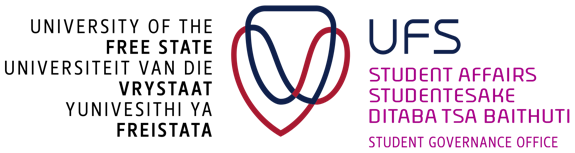 2022/2023 ASSOCIATIONS & ORGANISATIONS REGISTRATION: DIVERSITY RECRUITMENT PLANName of Association/Organisation:Brief background of existence and outcomes to be achieved:Demographics of target group:(age, sexual orientation, ethnicity, nationality, religious belief etc)Recruitment strategies:(social media, activations, webinars, marketing material etc)